TRADESHOW ACCESS PROGRAMME (TAP) SUPPORT SCHEME FOR OVERSEAS EXHIBITIONSTERMS AND CONDITIONS FOR EXHIBITORS2020-2021BetweenBritish Educational Suppliers Association on behalf of THE SECRETARY OF STATE FOR THE DEPARTMENT FOR INTERNATIONAL TRADEAnd[INSERT NAMED EXHIBITOR]FORM OF CONTRACTPARTIES: (1) 	THE SECRETARY OF STATE FOR THE DEPARTMENT FOR INTERNATIONAL TRADE of 3 Whitehall Place, London, SW1A 2AW;AND(2) 	[Insert full name of the Exhibitor] of [insert full address but if a registered company, please insert the following as appropriate] - registered in England, Wales, Scotland and Northern Ireland under number [insert company number] whose registered office is [insert address] (the “Participant”).(each a “Party”, and together the “Parties”).Signed: 					Date: 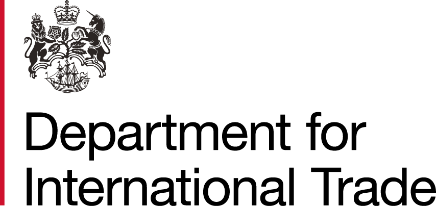 